CO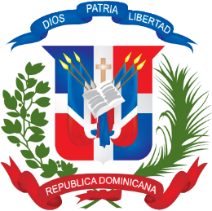 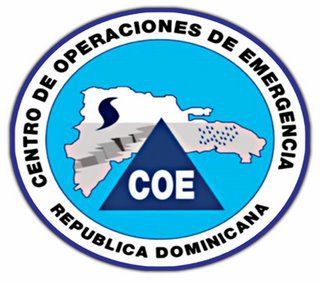 No. Solicitud: COE-DAF-CM-2021-0002Objeto de la compra: 	Rubro: Planificada:         Detalle pedidoVILMA BAEZ ALMONTE,ENCARGADA DE COMPRAS COE	Responsable de la Unidad Operativa de Compras y ContratacionesÍtemCódigoDescripciónUnidad de MedidaCantidad SolicitadaPrecio Unitario EstimadoMonto124111503PAQUETES FUNDAS NEGRAS P/BASURA 100/1 55 GALONES.		paquetes2,600.00325.00845,000.00Total:Observaciones: 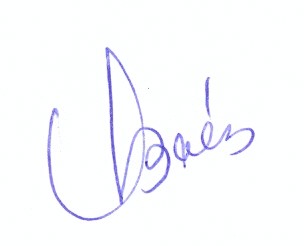 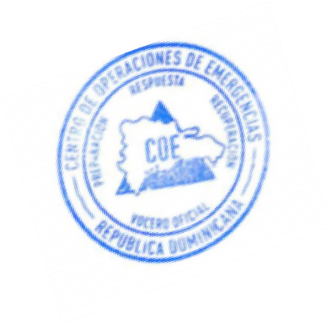 